General Revelation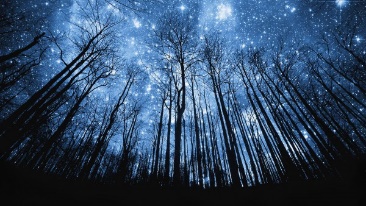 General revelation means the idea that God has revealed something of himself through his creation to all people everywhere.  Special revelation means God revealing himself directly to people in visions, dreams, prophecies, angelic messengers, or in person (e.g. Jesus as God incarnate).  This means that sacred writings are a form of special revelation because most of them are visions, prophecies, etc.  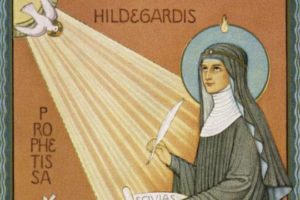 The main areas of general revelation are: The created universe: stars, planets, nature;Human conscience: seen as a means of God’s communication to us.Human reason, using Philosophy such as the Design Argument.Psalm 191The heavens declare the glory of God;
    the skies proclaim the work of his hands.
2 Day after day they pour forth speech;
    night after night they reveal knowledge.
3 They have no speech, they use no words;
    no sound is heard from them.
4 Yet their voice goes out into all the earth,
    their words to the ends of the world.
In the heavens God has pitched a tent for the sun.
5     It is like a bridegroom coming out of his chamber,
    like a champion rejoicing to run his course.
6 It rises at one end of the heavens
    and makes its circuit to the other;
    nothing is deprived of its warmth.Romans 1:20For since the creation of the world God’s invisible qualities—his eternal power and divine nature—have been clearly seen, being understood from what has been made, so that people are without excuse. 